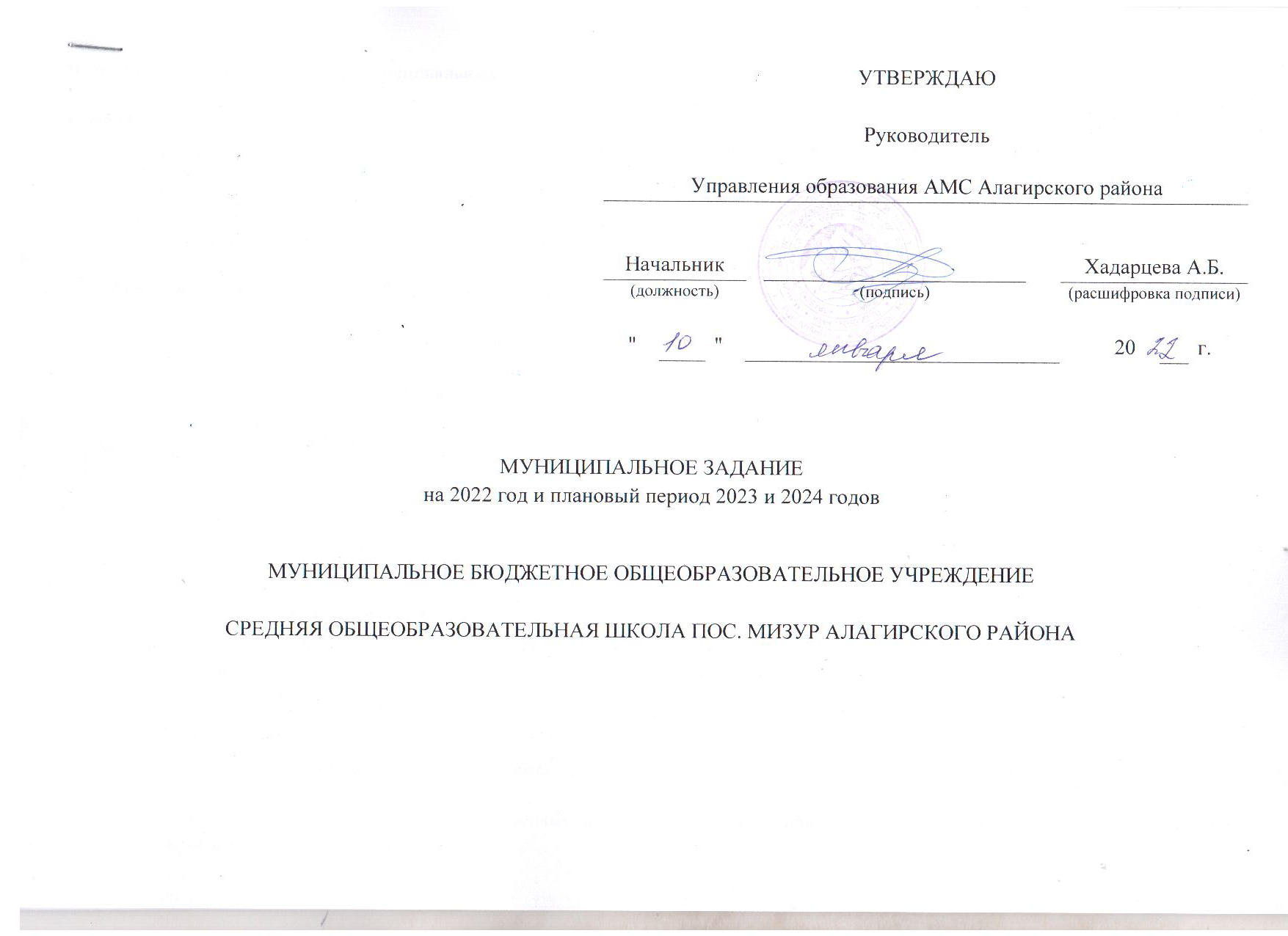 Часть 1 Сведения об оказываемых муниципальных услугах Раздел I4.        Показатели, характеризующие объем и (или) качество муниципальной услуги:4.1.     Показатели, характеризующие качество муниципальной услуги:Допустимые (возможные) отклонения от установленных показателей качества муниципальной услуги, в пределах которых муниципальное задание считается выполненным (процентов): 5%.4.2. Показатели, характеризующие объем  муниципальной услуги:Допустимые (возможные) отклонения от установленных показателей объема муниципальной услуги, в пределах которых муниципальное задание считается выполненным (процентов): 5%.5. Нормативные правовые акты, устанавливающие размер платы (цену, тариф) либо порядок ее (его) установления:6. Порядок оказания муниципальной услуги:6.1. Нормативные правовые акты, регулирующие порядок оказания муниципальной услуги:Федеральный закон от 29.12.2012 №273-Ф3 «Об образовании в Российской Федерации»,Приказ Минобрнауки России от 30.08.2013 № 1015 «Об утверждении Порядка организации и осуществления образовательной деятельности по основным общеобразовательным программам начального общего, основного общего и среднего общего образования»;Постановление Главного государственного санитарного врача oт 29.12.2010 - 189 «Об утверждении СанПин 2.4.2.2821-10 «Санитарно-эпидемиологические требования к условиям и организации обучения в общеобразовательных учреждениях».6.2. Порядок информирования потенциальных потребителей муниципальной услуги:Раздел 24.        Показатели, характеризующие объем и (или) качество муниципальной услуги:4.1.     Показатели, характеризующие качество муниципальной услуги:Допустимые (возможные) отклонения от установленных показателей качества муниципальной услуги, в пределах которых муниципальное задание считается выполненным (процентов): 5%.4.2. Показатели, характеризующие объем муниципальной услуги:Допустимые (возможные) отклонения от установленных показателей объема муниципальной услуги, в пределах которых муниципальное задание считается выполненным (процентов): 5%.5. Нормативные правовые акты, устанавливающие размер платы (цену, тариф) либо порядок ее (его) установления:6. Порядок оказания муниципальной услуги:6.1. Нормативные правовые акты, регулирующие порядок оказания муниципальной услуги:Федеральный закон от 29.12.2012 №273-Ф3 «Об образовании в Российской Федерации»,Приказ Минобрнауки России от 30.08.2013 № 1015 «Об утверждении Порядка организации и осуществления образовательной деятельности по основным общеобразовательным программам начального общего, основного общего и среднего общего образования»;Постановление Главного государственного санитарного врача oт 29.12.2010 - 189 «Об утверждении СанПин 2.4.2.2821-10 «Санитарно-эпидемиологические требования к условиям и организации обучения в общеобразовательных учреждениях».6.2. Порядок информирования потенциальных потребителей муниципальной услуги:Раздел 34.        Показатели, характеризующие объем и (или) качество муниципальной услуги:4.1.     Показатели, характеризующие качество муниципальной услуги:Допустимые (возможные) отклонения от установленных показателей качества муниципальной услуги, в пределах которых муниципальное задание считается выполненным (процентов): 5%.4.2. Показатели, характеризующие объем муниципальной услуги:Допустимые (возможные) отклонения от установленных показателей объема муниципальной услуги, в пределах которых муниципальное задание считается выполненным (процентов): 5%.5. Нормативные правовые акты, устанавливающие размер платы (цену, тариф) либо порядок ее (его) установления:6. Порядок оказания муниципальной услуги:6.1. Нормативные правовые акты, регулирующие порядок оказания муниципальной услуги:Федеральный закон от 29.12.2012 №273-Ф3 «Об образовании в Российской Федерации»,Приказ Минобрнауки России от 30.08.2013 № 1015 «Об утверждении Порядка организации и осуществления образовательной деятельности по основным общеобразовательным программам начального общего, основного общего и среднего общего образования»;Постановление Главного государственного санитарного врача oт 29.12.2010 - 189 «Об утверждении СанПин 2.4.2.2821-10 «Санитарно-эпидемиологические требования к условиям и организации обучения в общеобразовательных учреждениях».6.2. Порядок информирования потенциальных потребителей муниципальной услуги:Раздел 44.        Показатели, характеризующие объем и (или) качество муниципальной услуги:4.1.     Показатели, характеризующие качество муниципальной услуги:Допустимые (возможные) отклонения от установленных показателей качества муниципальной услуги, в пределах которых муниципальное задание считается выполненным (процентов): 5%.4.2. Показатели, характеризующие объем муниципальной услуги:Допустимые (возможные) отклонения от установленных показателей объема муниципальной услуги, в пределах которых муниципальное задание считается выполненным (процентов): 5%.5. Нормативные правовые акты, устанавливающие размер платы (цену, тариф) либо порядок ее (его) установления:6. Порядок оказания муниципальной услуги:6.1. Нормативные правовые акты, регулирующие порядок оказания муниципальной услуги:Федеральный закон от 29.12.2012 №273-Ф3 «Об образовании в Российской Федерации»,Приказ Минобрнауки России от 30.08.2013 № 1014 «Об утверждении Порядка организации и осуществления образовательной деятельности по основным общеобразовательным программам  - программам дошкольного образования»;Постановление Главного государственного санитарного врача oт 15.05.2013 №26 «Об утверждении СанПин 2.4.1.3049-13 «Санитарно-эпидемиологические требования к устройству, содержанию и организации режима работы дошкольных образовательных организаций».6.2. Порядок информирования потенциальных потребителей муниципальной услуги:Раздел 54.        Показатели, характеризующие объем и (или) качество муниципальной услуги:4.1.     Показатели, характеризующие качество муниципальной услуги:Допустимые (возможные) отклонения от установленных показателей качества муниципальной услуги, в пределах которых муниципальное задание считается выполненным (процентов): 10%.4.2. Показатели, характеризующие объем муниципальной услуги:Допустимые (возможные) отклонения от установленных показателей объема муниципальной услуги, в пределах которых муниципальное задание считается выполненным (процентов): 10%.5. Нормативные правовые акты, устанавливающие размер платы (цену, тариф) либо порядок ее (его) установления:6. Порядок оказания муниципальной услуги:6.1. Нормативные правовые акты, регулирующие порядок оказания муниципальной услуги:Федеральный закон от 29.12.2012 №273-Ф3 «Об образовании в Российской Федерации»,Приказ Минобрнауки России от 30.08.2013 № 1014 «Об утверждении Порядка организации и осуществления образовательной деятельности по основным общеобразовательным программам  - программам дошкольного образования»;Постановление Главного государственного санитарного врача oт 15.05.2013 №26 «Об утверждении СанПин 2.4.1.3049-13 «Санитарно-эпидемиологические требования к устройству, содержанию и организации режима работы дошкольных образовательных организаций».6.2. Порядок информирования потенциальных потребителей муниципальной услуги:Раздел 64.        Показатели, характеризующие объем и (или) качество муниципальной услуги:4.1.     Показатели, характеризующие качество муниципальной услуги:Допустимые (возможные) отклонения от установленных показателей качества муниципальной услуги, в пределах которых муниципальное задание считается выполненным (процентов): 10%.4.2. Показатели, характеризующие объем муниципальной услуги:Допустимые (возможные) отклонения от установленных показателей объема муниципальной услуги, в пределах которых муниципальное задание считается выполненным (процентов): 10%.5. Нормативные правовые акты, устанавливающие размер платы (цену, тариф) либо порядок ее (его) установления:6. Порядок оказания муниципальной услуги:6.1. Нормативные правовые акты, регулирующие порядок оказания муниципальной услуги:Федеральный закон от 29.12.2012 №273-Ф3 «Об образовании в Российской Федерации»,Приказ Минобрнауки России от 30.08.2013 № 1015 «Об утверждении Порядка организации и осуществления образовательной деятельности по основным общеобразовательным программам начального общего, основного общего и среднего общего образования»;Постановление Главного государственного санитарного врача oт 29.12.2010 - 189 «Об утверждении СанПин 2.4.2.2821-10 «Санитарно-эпидемиологические требования к условиям и организации обучения в общеобразовательных учреждениях».6.2. Порядок информирования потенциальных потребителей муниципальной услуги:Часть 2. Прочие сведения о муниципальном заданииОснования для досрочного прекращения выполнения муниципального задания: -реорганизация или ликвидация образовательного учреждения;-отсутствие лицензии на право осуществления образовательной деятельности.Порядок контроля за выполнением муниципального задания:Требования к отчетности о выполнении муниципального задания:Периодичность представления отчетов о выполнении муниципального задания -  ежеквартально.Сроки представления отчетов о выполнении муниципального задания: до 15 числа месяца, следующего за отчетным кварталом, и до 15 февраля очередного финансового года, следующего за отчетным.Иные требования к отчетности о выполнении муниципального задания не установлены.Иная информация, необходимая для выполнения (контроля за выполнением) муниципального задания: пояснительная записка о результатах выполнения задания.Ознакомлен:1.Наименование муниципальной услуги:Реализация основных общеобразовательных программ начального общего образования2.Уникальный номер муниципальной услуги по базовому (отраслевому) перечню: 801012О.99.0.БА81АЭ920013.Категории потребителей муниципальной услуги:Физические лица№п/пПоказатели качества муниципальной услугиПоказатели качества муниципальной услугиЗначения показателей качества муниципальной услугиЗначения показателей качества муниципальной услугиЗначения показателей качества муниципальной услуги№п/пНаименование показателя Единицаизмерения2022 год(очередной финансовый год)2023 год (1-й годплановогопериода)2024 год (2-й годплановогопериода)1234561.Уровень освоения обучающимися образовательной программы%1001001002. Полнота реалмиПолнота реализации образовательной программы%1001001003.Удельный вес педагогов прошедших курсовую подготовку%3333334.Участие в мероприятиях, направленных на поощрение учащихся за успехи в олимпиадах, конкурсах и др. Наличие +, отсутствие -+++5.Обеспечение учащихся учебниками%1001001006.Обеспечение безопасных условий пребывания учащихсяНаличие +, отсутствие -+++7.Удельный вес охвата горячим питанием обучающихся%100100100№п/пПоказатель объема муниципальной услугиПоказатель объема муниципальной услугиЗначение показателя объема муниципальной услугиЗначение показателя объема муниципальной услугиЗначение показателя объема муниципальной услугиСреднегодовой размер платы (цена, тариф)Среднегодовой размер платы (цена, тариф)Среднегодовой размер платы (цена, тариф)№п/пНаименование показателяединицаизмерения2022 год(очереднойфинансовыйгод)2023 год (1- й год планового периода)2024 год (2- й год планового периода)2022 год(очереднойфинансовыйгод)2023 год (1- й год планового периода)2024 год (2- й год планового периода)12■a jl.34567891.Количество детейЧел.101103105БесплатноБесплатноБесплатно№п/пНормативный правовой актНормативный правовой актНормативный правовой актНормативный правовой актНормативный правовой акт№п/пВидПринявшийорганДатаНомерНаименование1234561.Федеральный законРоссийскойФедерации29.12.2012273-ФЗОб образовании в Российской Федерации2.Федеральный законРоссийскойФедерации06.10.2003131 -ФЗОб общих принципах организации местного самоуправления в Российской Федерации3.Федеральный законРоссийскойФедерации06.10.1999184-ФЗОб общих принципах организации законодательных (представительных) и исполнительных органов государственной власти субъектов Российской Федерации4.ПостановлениеАМС Алагирского района25.11.2015г.31047Об утверждении «Положения о формировании муниципального задания»№п/ппСпособ информированияСостав размещаемой информацииЧастота обновления информации123J41.Средства массовой информацииИнформация о результатах контроля над выполнением муниципальною заданияПо мере необходимости2.Информационные стендыОфициальные и иные документы о деятельности учрежденияНе менее 1 раза в месяц3.Родительские собранияИнформация о результатах контроля над выполнением муниципального заданияНе менее 1 раза в квартал4.Сайт образовательной организацииИнформация о результатах контроля над выполнением муниципального заданияВ соответствии с требованиями действующего законодательства1.Наименование муниципальной услуги:Реализация основных общеобразовательных программ основного общего образования2.Уникальный номер муниципальной услуги по базовому (отраслевому) перечню: 802111О.99.0.БА96АЮ580013.Категории потребителей муниципальной услуги:Физические лица№п/пПоказатели качества муниципальной услугиПоказатели качества муниципальной услугиЗначения показателей качества муниципальной услугиЗначения показателей качества муниципальной услугиЗначения показателей качества муниципальной услуги№п/пНаименование показателя Единицаизмерения2022 год(очередной финансовый год)2023 год (1-й годплановогопериода)2024 год (2-й годплановогопериода)1234561.Уровень освоения обучающимися образовательной программы%1001001002.Удельный вес выпускников, прошедших государственную итоговую аттестацию%1001001003.Удельный вес педагогов прошедших курсовую подготовку%3333334.Участие в мероприятиях, направленных на поощрение обучающихся за успехи в олимпиадах, конкурсах и др. Наличие +, отсутствие -+++5.Обеспечение обучающихся учебниками%1001001006.Обеспечение безопасных условий пребывания обучающихсяНаличие +, отсутствие -+++7.Удельный вес охвата горячим питанием обучающихся%758080№п/пПоказатель объема муниципальной услугиПоказатель объема муниципальной услугиЗначение показателя объема муниципальной услугиЗначение показателя объема муниципальной услугиЗначение показателя объема муниципальной услугиСреднегодовой размер платы (цена, тариф)Среднегодовой размер платы (цена, тариф)Среднегодовой размер платы (цена, тариф)№п/пНаименование показателяединицаизмерения2022 год(очереднойфинансовыйгод)2023 год (1- й год планового периода)2024 год (2- й год планового периода)2022 год(очереднойфинансовыйгод)2023 год (1- й год планового периода)2024 год (2- й год планового периода)12■a jl.34567891.Количество детейЧел.104115125БесплатноБесплатноБесплатно№п/пНормативный правовой актНормативный правовой актНормативный правовой актНормативный правовой актНормативный правовой акт№п/пВидПринявшийорганДатаНомерНаименование1234561.Федеральный законРоссийскойФедерации29.12.2012273-ФЗОб образовании в Российской Федерации2.Федеральный законРоссийскойФедерации06.10.2003131 -ФЗОб общих принципах организации местного самоуправления в Российской Федерации3.Федеральный законРоссийскойФедерации06.10.1999184-ФЗОб общих принципах организации законодательных (представительных) и исполнительных органов государственной власти субъектов Российской Федерации4.ПостановлениеАМС Алагирского района25.11.2015г.31047Об утверждении «Положения о формировании муниципального задания»№п/ппСпособ информированияСостав размещаемой информацииЧастота обновления информации123J41.Средства массовой информацииИнформация о результатах контроля над выполнением муниципальною заданияПо мере необходимости2.Информационные стендыОфициальные и иные документы о деятельности учрежденияНе менее 1 раза в месяц3.Родительские собранияИнформация о результатах контроля над выполнением муниципального заданияНе менее 1 раза в квартал4.Сайт образовательной организацииИнформация о результатах контроля над выполнением муниципального заданияВ соответствии с требованиями действующего законодательства1.Наименование муниципальной услуги:Реализация основных общеобразовательных программ среднего общего образования2.Уникальный номер муниципальной услуги по базовому (отраслевому) перечню: 802112О.99.0.ББ11АЮ580013.Категории потребителей муниципальной услуги:Физические лица№п/пПоказатели качества муниципальной услугиПоказатели качества муниципальной услугиЗначения показателей качества муниципальной услугиЗначения показателей качества муниципальной услугиЗначения показателей качества муниципальной услуги№п/пНаименование показателя Единицаизмерения2022 год(очередной финансовый год)2023 год (1-й годплановогопериода)2024 год (2-й годплановогопериода)1234561.Уровень освоения обучающимися образовательной программы%1001001002.Удельный вес выпускников, прошедших государственную итоговую аттестацию%1001001003.Удельный вес педагогов прошедших курсовую подготовку%3333334.Участие в мероприятиях, направленных на поощрение обучающихся за успехи в олимпиадах, конкурсах и др. Наличие +, отсутствие -+++5.Обеспечение обучающихся учебниками%1001001006.Обеспечение безопасных условий пребывания обучающихсяНаличие +, отсутствие -+++7.Удельный вес охвата горячим питанием обучающихся%273030№п/пПоказатель объема муниципальной услугиПоказатель объема муниципальной услугиЗначение показателя объема муниципальной услугиЗначение показателя объема муниципальной услугиЗначение показателя объема муниципальной услугиСреднегодовой размер платы (цена, тариф)Среднегодовой размер платы (цена, тариф)Среднегодовой размер платы (цена, тариф)№п/пНаименование показателяединицаизмерения2022 год(очереднойфинансовыйгод)2023 год (1- й год планового периода)2024 год (2- й год планового периода)2022 год(очереднойфинансовыйгод)2023 год (1- й год планового периода)2024 год (2- й год планового периода)12■a jl.34567891.Количество детейЧел.151720БесплатноБесплатноБесплатно№п/пНормативный правовой актНормативный правовой актНормативный правовой актНормативный правовой актНормативный правовой акт№п/пВидПринявшийорганДатаНомерНаименование1234561.Федеральный законРоссийскойФедерации29.12.2012273-ФЗОб образовании в Российской Федерации2.Федеральный законРоссийскойФедерации06.10.2003131 -ФЗОб общих принципах организации местного самоуправления в Российской Федерации3.Федеральный законРоссийскойФедерации06.10.1999184-ФЗОб общих принципах организации законодательных (представительных) и исполнительных органов государственной власти субъектов Российской Федерации4.ПостановлениеАМС Алагирского района25.11.2015г.31047Об утверждении «Положения о формировании муниципального задания»№п/ппСпособ информированияСостав размещаемой информацииЧастота обновления информации123J41.Средства массовой информацииИнформация о результатах контроля над выполнением муниципальною заданияПо мере необходимости2.Информационные стендыОфициальные и иные документы о деятельности учрежденияНе менее 1 раза в месяц3.Родительские собранияИнформация о результатах контроля над выполнением муниципального заданияНе менее 1 раза в квартал4.Сайт образовательной организацииИнформация о результатах контроля над выполнением муниципального заданияВ соответствии с требованиями действующего законодательства1.Наименование муниципальной услуги:Реализация основных общеобразовательных программ дошкольного образования2.Уникальный номер муниципальной услуги по базовому (отраслевому) перечню: 801011О.99.0.БВ24ВТ22000 / 801011О.99.0.БВ24ВУ420003.Категории потребителей муниципальной услуги:Физические лица№п/пПоказатели качества муниципальной услугиПоказатели качества муниципальной услугиЗначения показателей качества муниципальной услугиЗначения показателей качества муниципальной услугиЗначения показателей качества муниципальной услуги№п/пНаименование показателя Единицаизмерения2022 год(очередной финансовый год)2023 год (1-й годплановогопериода)2024 год (2-й годплановогопериода)1234561.Уровень освоения обучающимися программы%1001001002.Полнота реализации программы%1001001003.Удельный вес педагогов прошедших курсовую подготовку%3333334.Обеспечение безопасных условий пребывания воспитанниковНаличие +, отсутствие -+++5.Удельный вес охвата горячим питанием обучающихся%100100100№п/пПоказатель объема муниципальной услугиПоказатель объема муниципальной услугиЗначение показателя объема муниципальной услугиЗначение показателя объема муниципальной услугиЗначение показателя объема муниципальной услугиСреднегодовой размер платы (цена, тариф)Среднегодовой размер платы (цена, тариф)Среднегодовой размер платы (цена, тариф)№п/пНаименование  показателяединицаизмерения2022 год(очереднойфинансовыйгод)2023 год (1- й год планового периода)2024 год (2- й год планового периода)2022 год(очереднойфинансовыйгод)2023 год (1- й год планового периода)2024 год (2- й год планового периода)12■a jl.34567891.Количество детейЧел.96105116БесплатноБесплатноБесплатно№п/пНормативный правовой актНормативный правовой актНормативный правовой актНормативный правовой актНормативный правовой акт№п/пВидПринявшийорганДатаНомерНаименование1234561.Федеральный законРоссийскойФедерации29.12.2012273-ФЗОб образовании в Российской Федерации2.Федеральный законРоссийскойФедерации06.10.2003131 -ФЗОб общих принципах организации местного самоуправления в Российской Федерации3.Федеральный законРоссийскойФедерации06.10.1999184-ФЗОб общих принципах организации законодательных (представительных) и исполнительных органов государственной власти субъектов Российской Федерации4.ПостановлениеАМС Алагирского района25.11.2015г.31047Об утверждении «Положения о формировании муниципального задания»5.ПостановлениеАМС Алагирского района01.02.201645Об установлении родительской платы за присмотр и уход за детьми в муниципальных дошкольных образовательных организациях Алагирского района6.ПриказУправление образования АМС Алагирского района02.02.201613Об установлении родительской платы за присмотр и уход за детьми в муниципальных дошкольных образовательных организациях Алагирского района№п/ппСпособ информированияСостав размещаемой информацииЧастота обновления информации123J41.Средства массовой информацииИнформация о результатах контроля над выполнением муниципальною заданияПо мере необходимости2.Информационные стендыОфициальные и иные документы о деятельности учрежденияНе менее 1 раза в месяц3.Родительские собранияИнформация о результатах контроля над выполнением муниципального заданияНе менее 1 раза в квартал4.Сайт образовательной организацииИнформация о результатах контроля над выполнением муниципального заданияВ соответствии с требованиями действующего законодательства1.Наименование муниципальной услуги:Присмотр и уход за детьми2.Уникальный номер муниципальной услуги по базовому (отраслевому) перечню: 853211О.99.0.БВ19АБ88000 3.Категории потребителей муниципальной услуги:Физические лица№п/пПоказатели качества муниципальной услугиПоказатели качества муниципальной услугиЗначения показателей качества муниципальной услугиЗначения показателей качества муниципальной услугиЗначения показателей качества муниципальной услуги№п/пНаименование показателя Единицаизмерения2022 год(очередной финансовый год)2023 год (1-й годплановогопериода)2024 год (2-й годплановогопериода)1234561.Посещаемость воспитанниками учреждения%7072752.Заболеваемость детей (количество дней, пропущенных одним ребенком по болезни)%2017153.Удельный вес педагогов прошедших курсовую подготовку%3333334.Обеспечение безопасных условий пребывания воспитанниковНаличие +, отсутствие -+++№п/пПоказатель объема муниципальной услугиПоказатель объема муниципальной услугиЗначение показателя объема муниципальной услугиЗначение показателя объема муниципальной услугиЗначение показателя объема муниципальной услугиСреднегодовой размер платы (цена, тариф)Среднегодовой размер платы (цена, тариф)Среднегодовой размер платы (цена, тариф)№п/пНаименование  показателяединицаизмерения2022 год(очереднойфинансовыйгод)2023 год (1- й год планового периода)2024 год (2- й год планового периода)2022 год(очереднойфинансовыйгод)2023 год (1- й год планового периода)2024 год (2- й год планового периода)12■a jl.34567891.Количество детей дошкольного возрастаЧел.96115116БесплатноБесплатноБесплатно№п/пНормативный правовой актНормативный правовой актНормативный правовой актНормативный правовой актНормативный правовой акт№п/пВидПринявшийорганДатаНомерНаименование1234561.Федеральный законРоссийскойФедерации29.12.2012273-ФЗОб образовании в Российской Федерации2.Федеральный законРоссийскойФедерации06.10.2003131 -ФЗОб общих принципах организации местного самоуправления в Российской Федерации3.Федеральный законРоссийскойФедерации06.10.1999184-ФЗОб общих принципах организации законодательных (представительных) и исполнительных органов государственной власти субъектов Российской Федерации4.ПостановлениеАМС Алагирского района25.11.2015г.31047Об утверждении «Положения о формировании муниципального задания»5.ПостановлениеАМС Алагирского района01.02.201645Об установлении родительской платы за присмотр и уход за детьми в муниципальных дошкольных образовательных организациях Алагирского района6.ПриказУправление образования АМС Алагирского района02.02.201613Об установлении родительской платы за присмотр и уход за детьми в муниципальных дошкольных образовательных организациях Алагирского района№п/ппСпособ информированияСостав размещаемой информацииЧастота обновления информации123J41.Средства массовой информацииИнформация о результатах контроля над выполнением муниципальною заданияПо мере необходимости2.Информационные стендыОфициальные и иные документы о деятельности учрежденияНе менее 1 раза в месяц3.Родительские собранияИнформация о результатах контроля над выполнением муниципального заданияНе менее 1 раза в квартал4.Сайт образовательной организацииИнформация о результатах контроля над выполнением муниципального заданияВ соответствии с требованиями действующего законодательства1.Наименование муниципальной услуги:Реализация адаптированной основной общеобразовательной программы образования 2.Уникальный номер муниципальной услуги по базовому (отраслевому) перечню: 801012О.99.0.БА81АЭ920013.Категории потребителей муниципальной услуги:Физические лица№п/пПоказатели качества муниципальной услугиПоказатели качества муниципальной услугиЗначения показателей качества муниципальной услугиЗначения показателей качества муниципальной услугиЗначения показателей качества муниципальной услуги№п/пНаименование показателя Единицаизмерения2022 год(очередной финансовый год)2023 год (1-й годплановогопериода)2024 год (2-й годплановогопериода)1234561. Полнота реализации образовательной программы%1001001002.Успеваемость обучающихся%1001001003.Удельный вес педагогов прошедших курсовую подготовку%3333334.Обеспечение обучающихся учебниками%1001001005.Обеспечение безопасных условий пребывания обучающихсяНаличие +, отсутствие -+++6.Удельный вес охвата горячим питанием обучающихся%100100100№п/пПоказатель объема муниципальной услугиПоказатель объема муниципальной услугиЗначение показателя объема муниципальной услугиЗначение показателя объема муниципальной услугиЗначение показателя объема муниципальной услугиСреднегодовой размер платы (цена, тариф)Среднегодовой размер платы (цена, тариф)Среднегодовой размер платы (цена, тариф)№п/пНаименование показателяединицаизмерения2022 год(очереднойфинансовыйгод)2023 год (1- й год планового периода)2024 год (2- й год планового периода)2022 год(очереднойфинансовыйгод)2023 год (1- й год планового периода)2024 год (2- й год планового периода)12■a jl.34567891.Количество детейЧел.222БесплатноБесплатноБесплатно№п/пНормативный правовой актНормативный правовой актНормативный правовой актНормативный правовой актНормативный правовой акт№п/пВидПринявшийорганДатаНомерНаименование1234561.Федеральный законРоссийскойФедерации29.12.2012273-ФЗОб образовании в Российской Федерации2.Федеральный законРоссийскойФедерации06.10.2003131 -ФЗОб общих принципах организации местного самоуправления в Российской Федерации3.Федеральный законРоссийскойФедерации06.10.1999184-ФЗОб общих принципах организации законодательных (представительных) и исполнительных органов государственной власти субъектов Российской Федерации4.ПостановлениеАМС Алагирского района25.11.2015г.31047Об утверждении «Положения о формировании муниципального задания»№п/ппСпособ информированияСостав размещаемой информацииЧастота обновления информации123J41.Средства массовой информацииИнформация о результатах контроля над выполнением муниципальною заданияПо мере необходимости2.Информационные стендыОфициальные и иные документы о деятельности учрежденияНе менее 1 раза в месяц3.Родительские собранияИнформация о результатах контроля над выполнением муниципального заданияНе менее 1 раза в квартал4.Сайт образовательной организацииИнформация о результатах контроля над выполнением муниципального заданияВ соответствии с требованиями действующего законодательства№ п/пФорма контроляПериодичностьОрган исполнительной власти, осуществляющий контроль за выполнением муниципального задания12341.Предоставление отчетности об исполнении муниципального задания1 раз в кварталУправление образования администрации местного самоуправления Алагирского района2.Проведение опроса родителей по вопросу удовлетворенности качеством предоставления услуг1 раз в годУправление образования администрации местного самоуправления Алагирского района3.Проверка, правомерного использования бюджетных средств, выделенных на финансовоеобеспечение исполнения муниципального заданияВ соответствии спланом контрольнойдеятельностиУправление внутреннего финансового контроля